В КИЗИЛЮРТОВСКОМ РАЙОНЕ ОТМЕТИЛИ ДЕНЬ КОНСТИТУЦИИ ДАГЕСТАНАВчера в селении Стальское состоялось развлекательное мероприятие, посвящённое Дню Конституции Дагестана. Праздник включал в себя спортивные состязания и музыкальные выступления.Отдел культуры и туризма, а также отдел физической культуры, спорта и молодежной политики администрации Кизилюртовского района организовали несколько конкурсов и концертов в честь праздника.Гости мероприятия соревновались за первенство в метании камня, беге на 100 метров, метании гири и подтягивании на высокой перекладине. По завершении состязаний ведущая мероприятия, директор сельского Дома культуры Рагимат Джалалова объявила победителей среди юношей.
Им были вручены призы — спортивные мячи, грамоты и медали. Что касается музыкальной части, село Стальское со своими выступлениями посетили Гаджилав Гаджилаев, Абдула Абдулаев, Магомед Маиндуров, Индира Асхабова, Шахрузат Абдулкадырова и другие.С поздравительной речью вышли на сцену заместитель главы администрации района Ибрагим Муталибов, начальник отдела культуры Гаджилаев Гаджилаев, начальник КДЦ Насрула Расулов и глава села Стальское Саит Абдумажитов. Все выступающие пожелали жителям Кизилюртовского района благополучия, здоровья, а также приятно провести выходной по случаю национального праздника.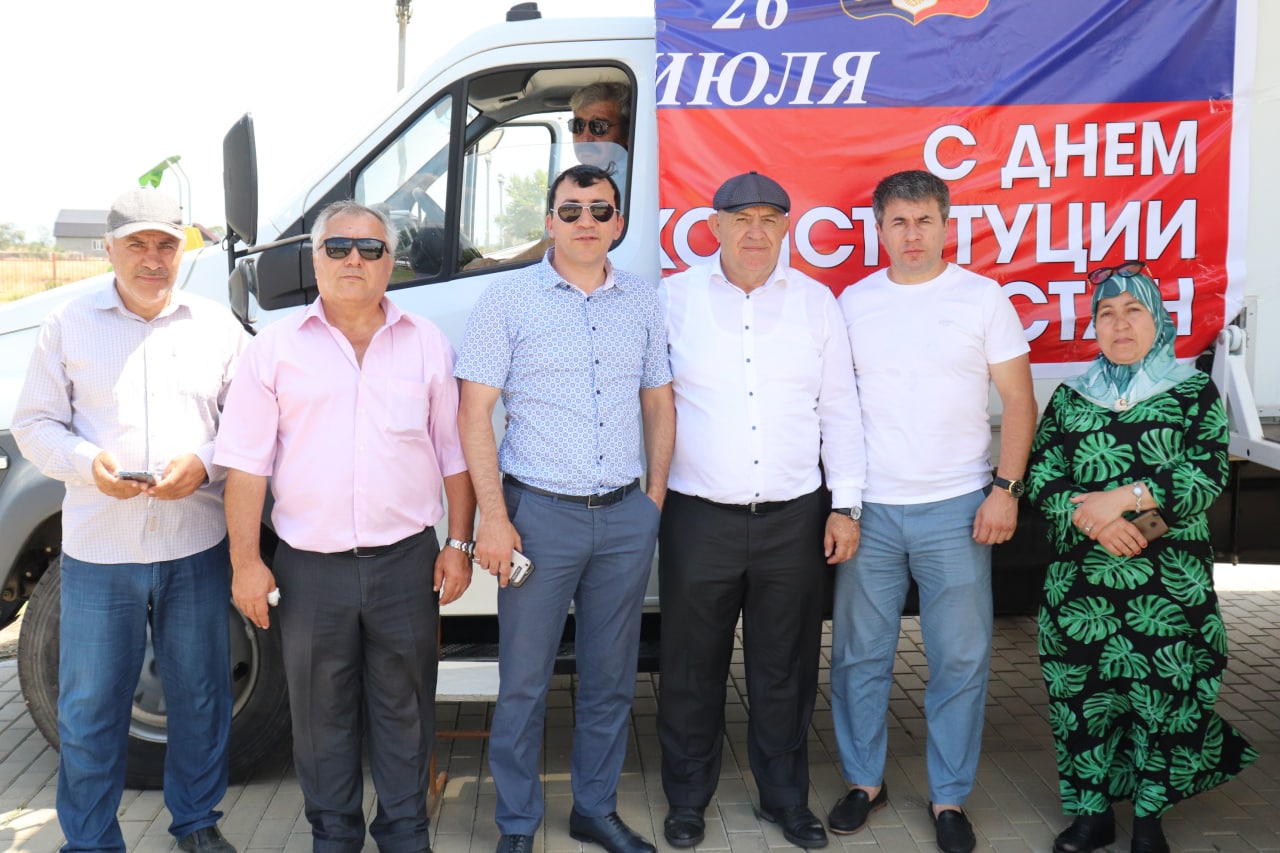 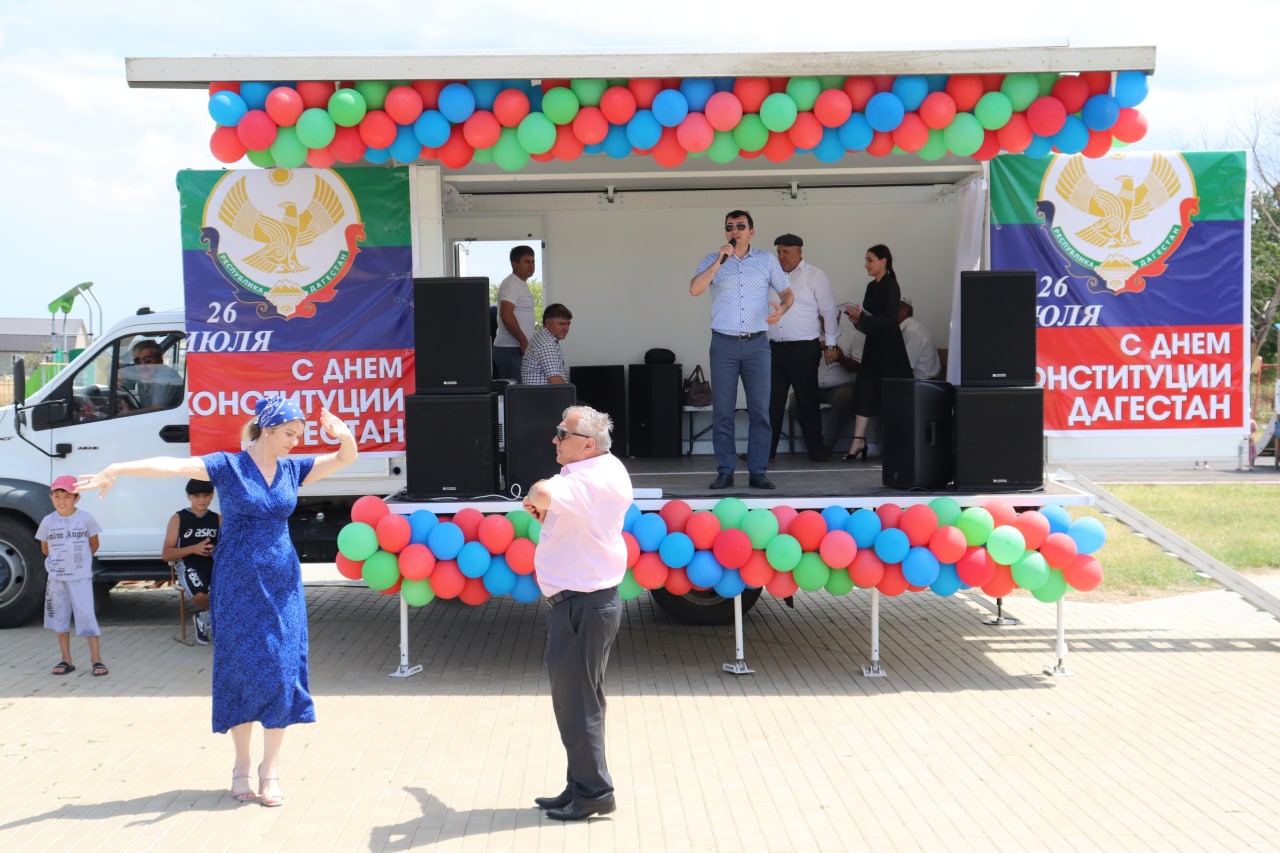 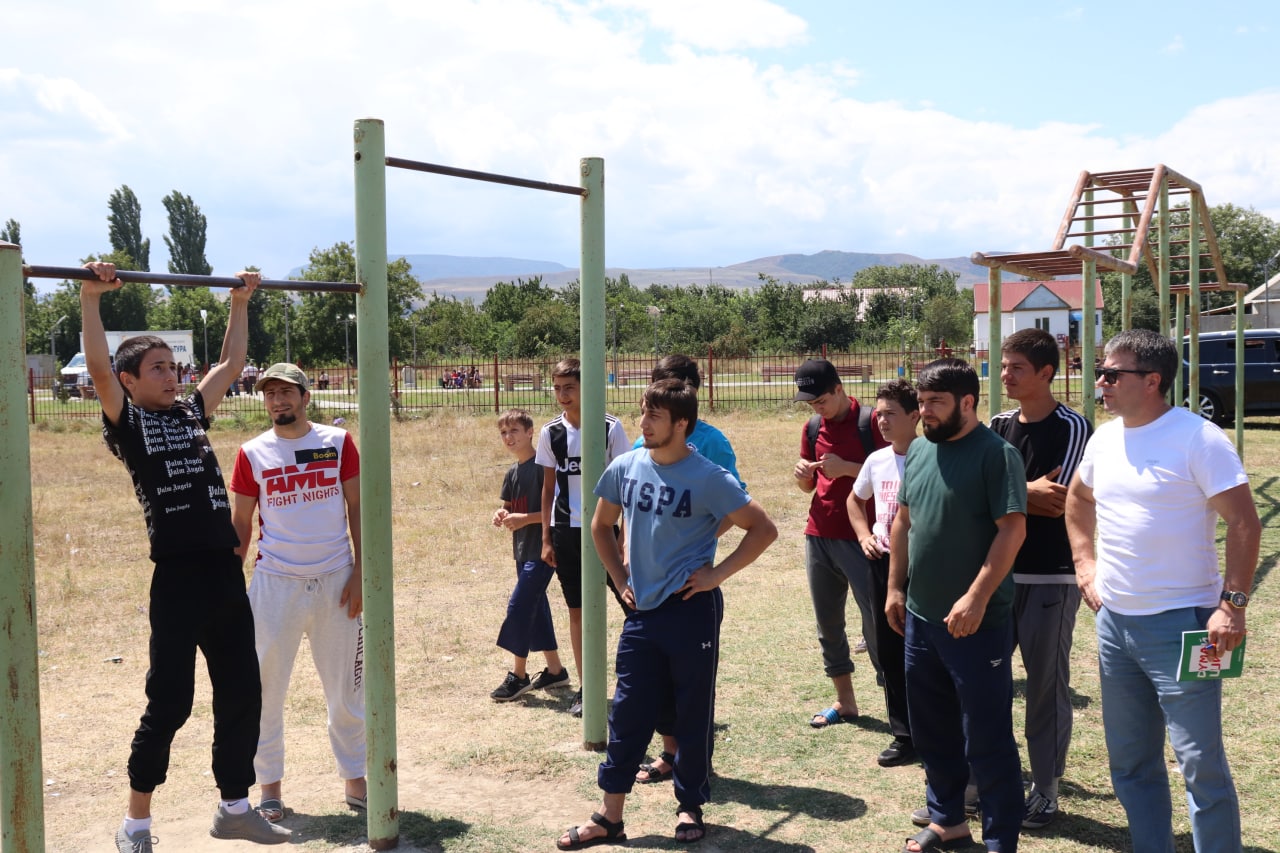 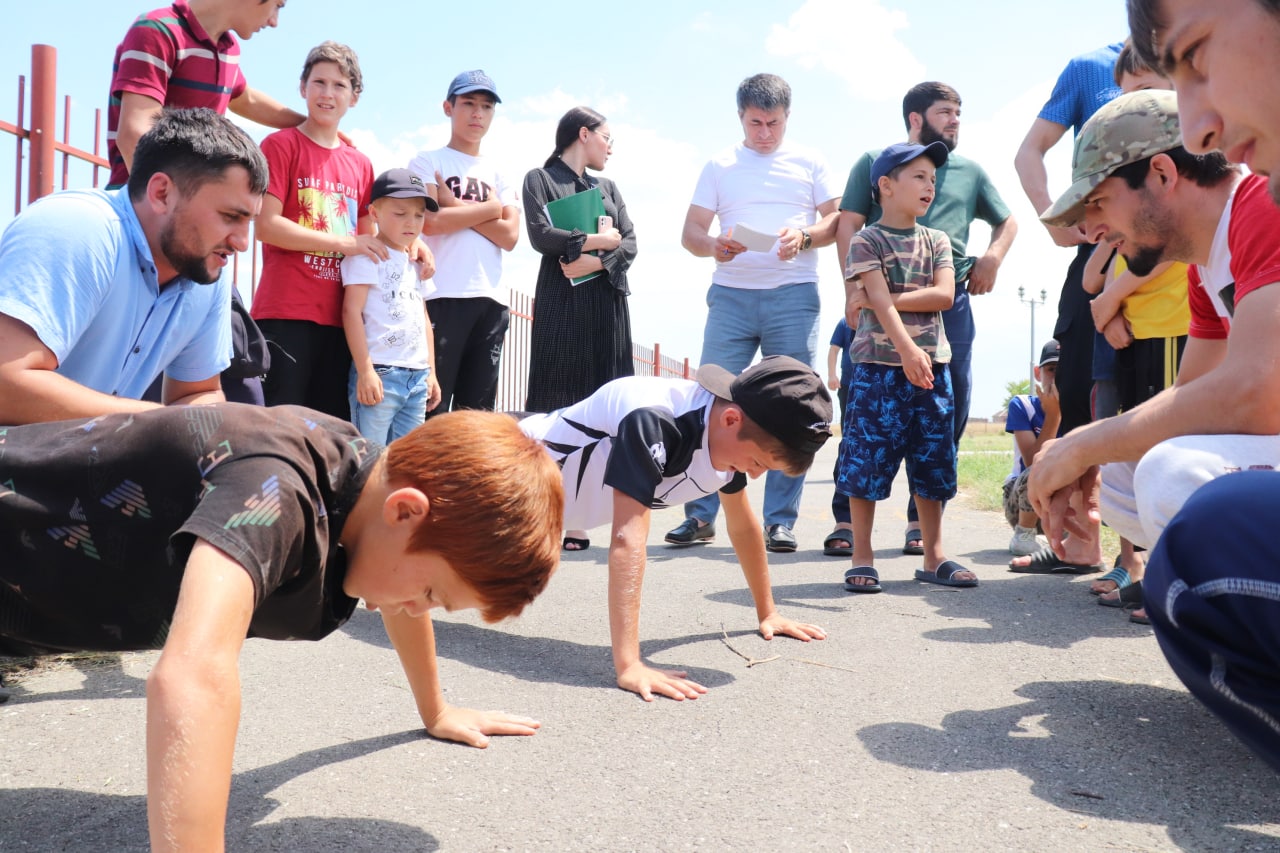 